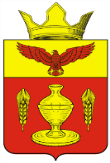 ВОЛГОГРАДСКАЯ ОБЛАСТЬПАЛЛАСОВСКИЙ МУНИЦИПАЛЬНЫЙ РАЙОНАДМИНИСТРАЦИЯ ГОНЧАРОВСКОГО СЕЛЬСКОГО ПОСЕЛЕНИЯП О С Т А Н О В Л Е Н И Еп. Золотари01.12.2021 года                                                                                № 81О внесении изменений и дополнений в Постановление № 33 от 15.04. 2020г.  "Об определении специально отведенных мест и перечня помещений для проведения встреч депутатов Государственной Думы Федерального Собрания Российской Федерации, депутатов Волгоградской областной Думы, депутатов Палласовской районной Думы,депутатов Гончаровского сельского Совета,с избирателями, а также порядка их предоставления на территории Гончаровского сельского поселения Палласовского муниципального района Волгоградской области"С целью приведения законодательства Гончаровского сельского поселения в соответствии с действующим законодательством Российской Федерации, руководствуясь статьей 7 Федерального закона от 06 октября 2003 года № 131-ФЗ «Об общих принципах организации местного самоуправления в Российской Федерации», Администрация Гончаровского сельского поселенияПОСТАНОВЛЯЕТ:         1. Внести изменения и дополнения в Постановление Администрации Гончаровского сельского поселения № 33 от 15.04. 2020г. "Об определении специально отведенных мест и перечня помещений для проведения встреч депутатов Государственной Думы Федерального Собрания Российской Федерации, депутатов Волгоградской областной Думы, депутатов Палласовской районной Думы, депутатов Гончаровского сельского Совета, с избирателями, а также порядка их предоставления на территории Гончаровского сельского поселения  Палласовского муниципального района Волгоградской области"- (далее - постановление).         1.1. Преамбулу постановления изложить в следующей редакции:              «В соответствии с Федеральным законом от 08.05.1994г. № 3-ФЗ «О статусе сенатора Российской Федерации и статусе депутата Государственной Думы Федерального Собрания Российской Федерации», Федеральным законом от 06.10.1999г. № 184-ФЗ «Об общих принципах организации законодательных (представительных) и исполнительных органов государственной власти субъектов Российской Федерации», Федеральным законом от 06.10.2003г. № 131-ФЗ «Об общих принципах организации местного самоуправления в Российской Федерации», руководствуясь Уставом Гончаровского сельского поселения, администрация Гончаровского сельского поселения»        2. Контроль за исполнением настоящего Постановления оставляю за собой.  3. Настоящее Постановление вступает в силу с момента официального опубликования (обнародования). Глава Гончаровского                                                          С.Г. Нургазиевсельского поселенияРег: 81 /2021